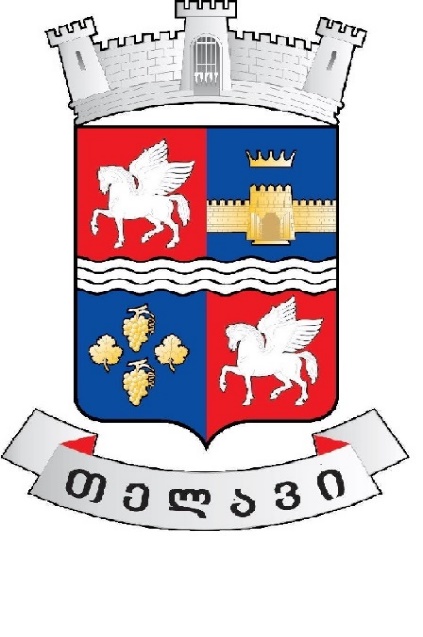 თელავის მუნიციპალიტეტის 2024 წლის ბიუჯეტიმოქალაქის გზამკვლევითელავის მუნციპალიტეტის მოკლე აღწერაისტორია თელავი - ქალაქი აღმოსავლეთ საქართველოში, გომბორის ქედის ჩრდილოეთ-აღმოსავლეთი კალთის ძირას და ალაზნის ვაკეზე, კახეთის მხარის ადმინისტრაციული ცენტრი. ზღვის დონიდან 550-800 მ, თბილისიდან 158 კმ. ქალაქად გამოცხადდა1801 წელს. ახლანდელი თელავის ტერიტორიაზე პირველი დასახლება გვიანდელი ბრინჯაოს ხანაში გაჩნდა, ელინისტურ ხანაში განვითარდა, ხოლო გვიანდელ ანტიკურ ხანაში მის ბაზაზე წარმოიქმნა ქალაქის ტიპის დასახლება.ქართულ წყაროებში თელავი გვხვდება XI საუკუნიდან, როდესაც იგი კახეთ-ჰერეთის სამთავროს ცენტრი გახდა. XII საუკუნეში იგი საქართველოს ერთ-ერთი მნიშვნელოვანი ქალაქი იყო განვითარებული ვაჭრობითა და ხელოსნობით. თელავზე გადიოდა სავაჭრო-საქარავნო გზები. XIII საუკუნის II ნახევრიდან, მონღოლთა ლაშქრობების შემდეგ მისი მნიშვნელობა დაეცა. შემდგომში იგი მონღოლი მოხელის სადუნ მანკაბერდელის საკუთრება გახდა. XV-XVI სს-ში თელავი ისევ დაწინაურდა. XVII საუკუნეში ქალაქის შემდგომი განვითარება შეაფერხა ირანის შაჰის აბას I-ის ლაშქრობებმა. XVII საუკუნის II ნახევარში კახეთის მეფე არჩილ II-მ თავისი რეზიდენცია გრემიდან თელავში გადმოიტანა. ამ პერიოდიდან თელავი მწიგნობრობის კერად იქცა. აქ სხვადასხვა დროს მოღვაწეობდნენ არჩილ II, დავით II (იმამყული-ხანი), თეიმურაზ II, საიათნოვა და სხვა. თეიმურაზ II-ისა და ერეკლე II-ის ოჯახში დამკვიდრებულ ლიტერატურულ ტრადიციებზე აღიზარდა ქართველ ბატონიშვილთა მთელი თაობა.1758 წელს თელავში დაარსდა საფილოსოფოსო-საღვთისმეტყველო სკოლა, რომელიც 1782 წელს სემინარიად გადაკეთდა. აქ საგანმანათლებლო და შემოქმედებით საქმიანობას ეწეოდნენ ფილიპე ყაითმაზაშვილი, გაიოზ რექტორი, დავით რექტორი და სხვები.მდებარეობათელავის მუნიციპალიტეტი მდებარეობს აღმოსავლეთ საქართველოში, კახეთის რეგიონში. 1917 წლამდე მუნიციპალიტეტის ტერიტორია შედიოდა თბილისის გუბერნიის თელავის მაზრაში, ხოლო 1930 წლიდან კი  ცალკე რაიონად ჩამოყალიბდა. ადგილობრივი თვითმმართველობის რეფორმის შედეგად 2006 წლიდან ეწოდა მუნიციპალიტეტი. არსებული მუნიციპალური ინფრასტრუქტურისა და მომსახურების სფეროს გათვალისწინებით, თელავი უფრო მიმზიდველ ადგილად მიიჩნევა საცხოვრებლად, სამუშაოდ და ტურისტული თვალსაზრისით. თელავის მუნიციპალიტეტი წრმოადგენს ადმინისტრაციულ - ტერიტორიულ ერთეულს, რომელსაც აღმოსავლეთით ესაზღვრება ყვარლის მუნიციპალიტეტი, ჩრდილოეთით და დასავლეთით ესაზღვრება ახმეტის მუნიციპალიტეტი, ჩრდილო - აღმოსავლეთით რუსეთის ფედერაციის დაღესტნის ავტონომიური რესპუბლიკა, სამხრეთ - აღმოსავლეთით გურჯაანის მუნიციპალიტეტი, ხოლო სამხრეთ - დასავლეთით საგარეჯოს მუნიციპალიტეტები.  მუნიციპალიტეტის ტერიტორია მოიცავს  ქ. თელავს, 22  ადმინისტრაციულ ერთეულს (29 სოფელი). მუნიციპალიტეტში 5 დიდი სოფელია, რომელთა მოსახლეობის რაოდენობა აღემატება 2500 ადამიანს. აღსანიშნავია ქალაქ თელავის სიახლოვე საქართველოს დედაქალაქ თბილისთან და თბილისის საერთაშორისო აეროპორტთან. მანძილი ადმინისტრაციულ ცენტრსა და დედაქალაქს შორის - 149 კმ-ია (თელავი - ბაკურციხე - თბილისი   (2 საათიდა 28 წუთი), ხოლო გომბორის უღელტეხილის გავლით გზა - 94 კმ (1 საათი და 49 წუთი). თბილისის საერთაშორისო აეროპორტამდე გომბორის უღელტეხილის გავლით მანძილი შეადგენს 83 კილომეტრს, მანძილის გავლის საშუალო დრო 1 საათი და 30 წუთია. თელავის მუნიციპალიტეტში არსებობს სარკინიგზო ინფრასტრუქტურა და აეროპორტი „მიმინო“. ხორციელდება ფრენები ახლო მანძილზე, მაგალითად თუშეთის მიმართულებით.ფართობითელავის მუნიციპალიტეტის ფართობი 1095კმ2-ია, რაც კახეთის რეგიონის 9,68%-ს შეადგენს.  მმართველობის ორგანოებიადგილობრივი თვითმმართველობის წარმომადგენლობითი ორგანოა მუნიციპალიტეტის საკრებულო. წარმომადგენლობით ორგანოს ხელმძღვანელობს საკრებულოს წევრების მიერ არჩეული თავმჯდომარე, რომელსაც ჰყავს მოადგილეები. საკრებულოში შექმნილია და ფუნქციონირებს 5 კომისია და ფრაქციები.თელავის მუნიციპალიტეტში, ისევე როგორც საქართველოს ყველა სხვა მუნიციპალიტეტებში აღმასრულებელ ხელისუფლებას ახორციელებს პირდაპირი წესით არჩეული მერი. მუნიციპალიტეტის მერი აღმასრულებელ ხელისუფლებას ახორციელებს მუნიციპლიტეტის მერიის სტრუქტურული ერთეულების (სამსახურები), მუნიციპალიტეტის მიერ დაფუძნებული არასამეწარმეო არაკომერციული იურიდიული პირებისა (ააიპ) და მუნიციპალური შპს-ების მეშვეობით. მოსახლეობამუნიციპალიტეტში 2014 წლის აღწერით 58350 ადამიანი ცხოვრობს, რაც რეგიონის მოსახლეობის 18,4 %-ია, ქვეყნის მოსახლეობის 1,5 %-ს შეადგენს. მოსახლეობის 48,2% -ს მამაკაცები შეადგენენ, ხოლო ქალები 51.8%. მუნიციპალიტეტის მოსახლეობა 2022 წლის 01 იანვრის საქართველოს სტატისტიკის ეროვნული სამსახურის მონაცემებით 53980 ადამიანს შეადგენს. მათ შორის 34471 სოფლად ცხოვრობს, 19509-ქალაქ თელავში.დასახლებებიქ. თელავისასოფლო დასახლება აკურის ადმინისტრაციული ერთეული - სოფელი აკურავანთის ადმინისტრაციული ერთეული- სოფელი ვანთაბუშეტის ადმინისტრაციული ერთეული - სოფელი ბუშეტიქვემო ხოდაშენის ადმინისტრაციული ერთეული  - სოფელი ქვემო ხოდაშენიწინანდალის ადმინისტრაციული ერთეული - სოფელი წინანდალიკონდოლის ადმინისტრაციული ერთეული - სოფელი კონდოლიკისისხევის ადმინისტრაციული ერთეული - სოფელი კისისხევინასამხრალის ადმინისტრაციული ერთეული - სოფელი ნასამხრალიშალაურის ადმინისტრაციული ერთეული -სოფელი შალაურიკურდღელაურის ადმინისტრაციული ერთეული - სოფელი კურდღელაურიგულგულის ადმინისტრაციული ერთეული - სოფელი გულგულავარდისუბანის ადმინისტრაციული ერთეული- სოფელი ვარდისუბანირუისპირის ადმინისტრაციული ერთეული- სოფლები: რუისპირი, ახატელიყარაჯალის   ადმინისტრაციული ერთეული-სოფელი ყარაჯალაიყალთოს ადმინისტრაციული ერთეული - სოფელი იყალთონაფარეულის ადმინისტრაციული ერთეული- სოფელი ნაფარეულილაფანყურის ადმინისტრაციული ერთეული- სოფელი ლაფანყურისანიორის ადმინისტრაციული ერთეული- სოფლები: სანიორე, ჯუღაანიართანის ადმინისტრაციული ერთეული - სოფელი ართანაფშაველის ადმინისტრაციული ერთეული- სოფლები: ფშაველი, ლეჩურილალისყურის ადმინისტრაციული ერთეული - სოფელი ლალისყურითეთრიწყლების ადმინისტრაციული ერთეული- სოფლები: თეთრიწყლები, კობაძე, სეროდანი, პანტიანი, ნადიკვარითვითმმართველი ერთეულის ძირითადი ფინანსური დოკუმენტებიმუნიციპალიტეტის ძირითადი ფინანსური დოკუმენტია მუნიციპალიტეტის ბიუჯეტი.რა არის ბიუჯეტი?საქართველოს საბიუჯეტო კოდექსის მიხედვით საქართველოს საბიუჯეტო სისტემა არის „საქართველოს ცენტრალური, ავტონომიური რესპუბლიკებისა და ადგილობრივი ხელისუფლების ფუნქციების შესასრულებლად, ფულადი სახსრების მობილიზებისა და გამოყენების მიზნით, სამართლებრივი აქტებით რეგულირებული საბიუჯეტო ურთიერთობათა ერთობლიობა“. ტერმინი „ბიუჯეტი“ („Budget”) ინგლისური სიტყვაა და ტომარას ნიშნავს. 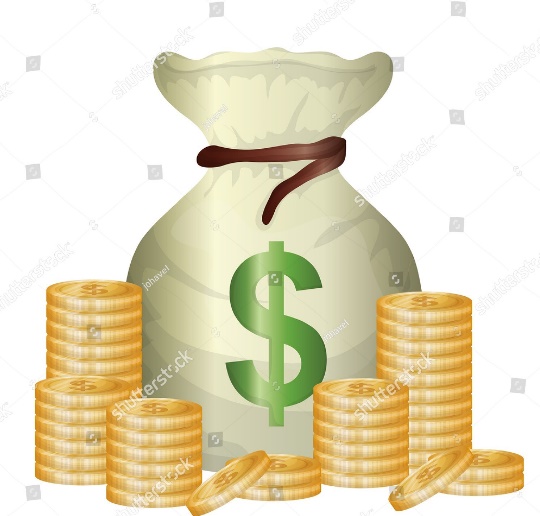 დღეს საქართველოში ბიუჯეტი წარმოადგენს შესაბამისი დონის ხელისუფლების ორგანოების მიერ საკუთარი უფლებებისა და ვალდებულებების შესრულების მიზნით მისაღებ და გასაცემ ფულადი სახსრების ერთობლიობას, მათი შეგროვებისა და გადახდის გეგმას. მმართველობის შესაბამისი ორგანობის მიერ ბიუჯეტი მტკიცდება და აღსრულებას ექვემდებარება მომდევნო 1 წლისათვის. მოქმედი კანონმდებლობითა და საბიუჯეტო მოწყობის მიხედვით საქართველოში არსებობს ბიუჯეტის სამი დონე: საქართველოს სახელმწიფო, ავტონომიური რესპუბლიკების და ადგილობრივი თვითმმართველი ერთეულის ბიუჯეტები. ბიუჯეტები მტკიცდება შესაბამისი დონის ხელისუფლებების მიერ.საბიუჯეტო პროცესისაქართველოში საბიუჯეტო პროცესის ძირითადი ეტაპები დარეგულირებულია საბიუჯეტო კოდექსით. მუნიციპალური ორგანოების როლი საბიუჯეტო პროცესში გამიჯნულია კანონმდებლობით. ეს კანონებია „ადგილობრივი თვითმმართველობის კოდექსი“ და „საქართველოს საბიუჯეტო კოდექსი“.საიდან მოდის ფული ბიუჯეტში?კანონმდებლობა არეგულირებს იმ შემოსავლების ჩამონათვალს რომლითაც ივსება ბიუჯეტი. მუნიციპალიტეტის ბიუჯეტში ირიცხება შემდეგი სახის შემოსავლები: დამატებული ღირებულების გადასახადი (დღგ), ქონების გადასახადი (გარდა მიწისა), მიწის გადასახადი, ბუნებრივი რესურსების მოსაკრებელი, დასუფთავების მოსაკრებელი, იჯარით გაცემული ქონებიდან შემოსული თანხები და სხვა ადგილობრივი მოსაკრებლები და შემოსავლები, ასევე ქონების გაყიდვიდან შემოსული სახსრები. ცენტრალური ხელისუფლება კაპიტალური პროექტებისთვის და დელეგირებული უფლებების განსახორციელებლად მუნიციპალიტეტს უნაწილებს გარკვეულ თანხებს, რასაც ეწოდება გრანტები. ასეთი გრანტები მუნიციპალიტეტში ძირითადად წლის განმავლობაში ირიცხება და შესაბამისად მუნიციპალიტეტი აზუსტებს თავდაპირველ ბიუჯეტს. ზემოთ აღნიშნული თანხების ბიუჯეტში მობილიზებაზე პასუხისმგებელია როგორც ცენტრალური ხელისუფლება ასევე ადგილობრივი - მუნიციპალიტეტის ხელისუფლება. კერძოდ, ცენტრალური ხელისუფლება (შემოსავლების სამსახური) უწევს ადმინისტრირებას შემდეგი სახის შემოსავლებს: დამატებული ღირებულების გადასახადიდან (დღგ), ქონების გადასახადი (გარდა მიწისა), მიწის გადასახადი, ბუნებრივი რესურსების მოსაკრებელი. ადგილობრივი ხელისუფლება - დასუფთავების მოსაკრებელს, იჯარით გაცემული ქონებიდან მისაღებ თანხებს და სხვა ადგილობრივი მოსაკრებლებს და შემოსავლებს, ასევე ეს უკანასკნელი პასუხისმგებელია მუნიციპალური ქონების პრივატიზებისას თანხების მობილიზებაზე. ცენტრალურ ხელისუფლება პასუხისმგებელია ასევე მუნიციპალიტეტისთვის გრანტის სახით თანხების გამოყოფაზე. ასეთი თანხები მუნიციპალიტეტის ბიუჯეტის მნიშვნელოვან ნაწილს წარმოადგენს და ძირითადად ხმარდება კაპიტალური პროექტების დაფინანსებას, სტიქიის შემთხვევაში, სტიქიის შედეგების ლიკვიდაციას და სხვა. 	თელავის მუნიციპალიტეტის 2024 წლის ბიუჯეტიბიუჯეტის შემოსულობები ჩვენ განვიხილავთ თელავის მუნიციპალიტეტის ბიუჯეტის შემოსულობებს 2022-2024 წლების მიხედვით, წარმოვადგენთ მათ სიდიდეებს, წილს მთლიან შემოსულობებში და დინამიკას ბოლო 3 წლის მიხედვით თელავის მუნიციპალიტეტის ბიუჯეტის შემოსავლების სტრუქტურამ მნიშვნელოვანი ცვლილება განიცადა 2019 წელს. აღნიშნული უკავშირდებოდა 2019 წლის 1 იანვრიდან საბიუჯეტო კოდექსში ამოქმედებულ ცვლილებას, რომლის მიხედვითაც, ერთის მხრივ, გაუქმდა გათანაბრებითი ტრანსფერი, ასევე, საშემოსავლო გადასახადის ის სახეები, რომლებიც გასულ წლებში ირიცხებოდა ადგილობრივ ბიუჯეტებში აღარ ირიცხება მუნიციპალურ ბიუჯეტებში. ხოლო მეორეს მხრივ ამოქმედდა გადასახადების განაწილების პრინციპი, რომლის მიხედვითაც ადგილობრივ ბიუჯეტებში განაწილდება დამატებითი ღირებულების გადასახადიდან მობილიზებული თანხის 19%. თელავის მუნიციპალიტეტი 2024 წლის ბიუჯეტში დამატებითი ღირებულების გადასახადიდან მიიღებს 24609,6 ათ. ლარს, რამაც ქონების გადასახადთან ერთად ჯამში 33609,6 ათ. ლარი შეადგინა. შესაბამისად, საგადასახადო შემოსავლების წილმა თელავის მუნიციპალიტეტის 2024 წლის ბიუჯეტის მთლიან შემოსავლების 84,19% შეადგინა. სხვა შემოსავლები თელავის მუნიციპალიტეტის 2024 წლის ბიუჯეტის მთლიან შემოსავლებში 10,13 %-ს (4043,6 ათასი ლარი) შეადგენს.ბიუჯეტის გადასახდელები პროგრამების და პრიორიტეტების მიხედვით თელავის მუნიციპალიტეტის 2024 წლის ბიუჯეტის გადასახდელები განსაზღვრულია 39923,3 ათასი ლარით. 2024 წლის ბიუჯეტში პრიორიტეტების მიხედვით ასიგნებები გადანაწილებულია შემდეგნაირად:ინფრასტრუქტურის განვითარებამუნიციპალიტეტის ეკონომიკური განვითარებისათვის აუცილებელ პირობას წარმოადგენს მუნიციპალური ინფრასტრუქტურის შემდგომი გაუმჯობესება და აღნიშნული მიმართულება ბიუჯეტის ერთ-ერთ მთავარ პრიორიტეტს წარმოადგენს.   პრიორიტეტის ფარგლებში გაგრძელდება საგზაო ინფრასტრუქტურის მშენებლობა რეაბილიტაცია, წყლის სისტემების, გარე-განათების ქსელის განვითარება და მუნიციპალიტეტში სხვა აუცილებელი კეთილმოწყობის ღონისძიებების დაფინანსება. პრიორიტეტის ფარგლებში განხორციელდება როგორც ახალი ინფრასტრუქტურის მშენებლობა, ასევე, არსებული ინფრასტრუქტურის მოვლა-შენახვა და დაფინანსდება მის ექსპლუატაციასთან დაკავშირებული ხარჯები.თელავის მუნიციპალიტეტის 2024 წლის ბიუჯეტის ასიგნებების 32% გამოყოფილია ინფრასტრუქტურის განვითარების პრიორიტეტის დაფინანსებაზე, რაც ნომინალურ გამოხატულებაში 12641,70 ათას ლარს შეადგენს. 2024 წლის ბიუჯეტით პრიორიტეტის ფარგლებში დასაფინანსებელი ძირითადი პროგრამებია:ათასი ლარისაგზაო ინფრასტრუქტურის განვითარების პროგრამა - თელავის მუნიციპალიტეტის ტერიტორიაზე მიუხედავად იმისა, რომ უკანასკნელი წლების მანძილზე მუნიციპალიტეტში აქტიურად ხორციელდება მასშტაბური სამუშაოები ინფრასტრუქტურის მოწესრიგების კუთხით, გრძელვადიანი საჭიროებებიდან გამომდინარე, მაინც არის მნიშვნელოვანი სამუშაოების განხორციელების აუცილებლობა. ქალაქის ქუჩების და სოფლის გზების  ზოგიერთი ნაწილი საჭიროებს კაპიტალურ რეაბილიტაციას, ასევე,  საგზაო ინფრასტრუქტურის ექსპლუატაციის, მოვლა-შენახვის სამუშაოებს, რომელიც  თელავის მუნიციპალიტეტის ტერიტორიაზე მიმდინარეობს ყოველწლიურად. მიმდინარე შეკეთებით სამუშაოებს ითხოვს ქუჩების ნაწილი. სამუშაოები მოიცავს ასფალტირებული გზების დაზიანებული მონაკვეთების აღდგენა-რეაბილიტაციას (ე.წ. ორმოული და ეკრანული შეკეთება), რომელიც განხორციელდება საგზაო ინფრასტრუქტურის იმ მონაკვეთებზე, რომლებიც მოითხოვს შეკეთებას;  საგზაო მოძრაობის ხარისხის გაუმჯობესების, საგზაო მოძრაობის ორგანიზებისა და უსაფრთხოების, სატრანსპორტო და ქვეითთა ნაკადის უსაფრთხოდ გადაადგილების მიზნით, საჭიროა არსებული გადასასვლელების  და საგზაო ნიშნების მოვლა-პატრონობა, ახალი ნიშნების დამატება, სიჩქარის შემზღუდავი ბარიერების მოწყობა და სხვა. პროგრამა შედგება 3 ქვეპროგრამისაგან: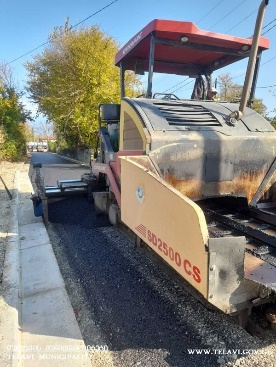 გზების კაპიტალური შეკეთება -  2024 წელს დაგეგმილია განხორციელდება  ქ. თელავში,   სოლომონ ლიონიძის ქუჩის II შესახვევის (სანიაღვრე კოლექტორის მოწყობით), სარაჯიშვილის ქუჩის,  ლესელიძის ქუჩის, მაგამედოვის ქუჩის, დოლიძის ქუჩის, თეიმურაზ ბაგრატიონის ქუჩის,  ჩოლოყაშვილის ქუჩის ქვაფენილის, ბარბარე ჯორჯაძის ქუჩის, მაჩაბელის ქუჩის, ალ. ჭავჭავაძის ქუჩის და I და II ჩიხების, ჭავჭავაძის გამზირის, იაშვილის ქუჩის, ახოსპირელის ქუჩის, ქეთევან წამებულის ქუჩის, ზაქარიაძის ქუჩის, ბესიკის ქუჩის, ამირეჯიბის ქუჩის, გოშაძის ქუჩის რეაბილიტაცია,  ციციშვილის ქუჩის  და ვახუშტი ქუჩის ნაწილობრივი რეაბილიტაცია, სოფელ კურდღელაურის 22-ე ქუჩის მე-4 ჩიხის რეაბილიტაცია, სოფელ წინანდალში 23-ე ქუჩის ნაწილის და 34-ე ქუჩის (სკოლის უბანი) მოასფალტება, სოფელ იყალთოში შიდა საუბნო გზის (სკოლის უბანი), სოფელ ქვ. ხოდაშენში შიდა საუბნო გზის რეაბილიტაცია (ბუიშვილების უბანი), სოფელ ყარაჯალაში შიდა საუბნო გზის რეაბილიტაცია (სასაფლაოსკენ მიმავალი გზა), აგრეთვე, მრავალწლიანი პროექტების თანადაფინანსება (ევდოშვილის ქუჩის, სამაჩაბლოს ქუჩის, ყაზბეგის ქუჩის,  რობაქიძის ქუჩის რეაბილიტაცია და სოფელ ახატელში შიდა საუბნო გზის რეაბილიტაცია) და სხვა. შეძენილი იქნება საპროექტო-სახარჯთაღრიცხვო დოკუმენტაცია  და სხვა.  (მათ შორის 2024 წელს რეგიონებში განსახორციელებელი პროექტების ფონდიდან გამოყოფილი თანხის თანადაფინანსება);გზების მიმდინარე შეკეთება - განხორციელდება ასფალტირებული გზების დაზიანებული მონაკვეთების აღდგენა-რეაბილიტაციას (ე.წ. ორმოული და ეკრანული შეკეთება)საგზაო ნიშნები და უსაფრთხოება - 2024 წლის განმავლობაში, საჭიროების შესაბამისად მოხდება სხვადასხვა ლოკაციებზე ახალი საგზაო ნიშნების დამონტაჟება, საგზაო მონიშვნების დახაზვა, სიჩქარის შემზღუდავი ხელოვნური ბარიერების მოწყობა, მუნიციპალიტეტის ტერიტორიაზე არსებული სატრანსპორტო საშუალებების სახელმწიფო ნომრის ამომცნობი კამერების და ზოგადი ხედვის კამერების მოვლა-პატრონობა. უსაფრთხოების მიზნით თოვლიანი ამინდის შემთხვევაში ხორციელდება ქუჩების თოვლისგან გაწმენდა და სხვა.წყლის სისტემების განვითარების პროგრამა- პროგრამა ითვალისწინებს თელავის მუნიციპალიტეტის ტერიტორიაზე, სოფლებში არსებული წყლის სისტემების რეაბილიტაციის, არსებული სასმელი წყლის სისტემების მოვლა-პატრონობის, ჭაბურღილების გამართული და შეუფერხებელ ფუნქციონირებისათვის შესაბამისი ღონისძიებების განხორცილებას. საჭიროების შემთხვევაში ასევე ხორციელდება ახალი წყალმომარაგების ქსელის მოწყობის სამუშაოები. მუნიციპალიტეტის სოფლებში წყალმომარაგების ქსელის გამართულ და შეუფერხებელი ფუნქციონირების უზრუნველყოფას, ასევე ანაზღაურდება მუნიციპალიტეტის ტერიტორიაზე განთავსებული წყლის ჭაბურღილების ფუნქციონირებისათვის მოხმარებული ელექტროენერგიის ხარჯები. გარდა ამისა, ადგილობრივი ბიუჯეტიდან გამოყოფილი სახსრებით და წლის მანძილზე გამოვლენილი ეკონომიების და დამატებით მოძიებული ფინანსებით მოხდება ქვეპროგრამის ფარგლებში სხვა პროექტების განხორციელება; პროგრამა მოიცავს შემდეგ ქვეპროგრამებს: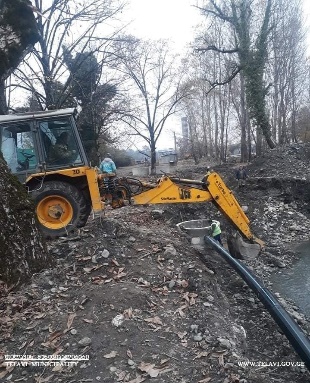 სასმელი წყლის სისტემების რეაბილიტაცია - 2024 წელს დაგეგმილია სოფელ კისისხევში და სოფელ წინანდალში სასმელი წყლის ჭაბურღილების მოწყობა და სხვა. სასმელი წყლის მიწოდების გაუმჯობესების მიზნით, განხორციელდება სასმელი წყლის ჭაბურღილების რეაბილიტაცია (მ.შ. დაზიანებული ტუმბოების ამოცვლა),სასმელი წყლის სისტემების ექსპლუატაციაჩამდინარე წყლების სისტემის მოწყობა-რეაბილიტაციისა და ექსპლუატაციის ღონისძიებებიგარე - განათების პროგრამა - პროგრამის ფარგლებში მუნიციპალიტეტის უსაფრთხო და კომფორტული გარემოს შექმნისათვის მნიშვნელოვანი ადგილი უკავია გარე - განათებას. შესაბამისად საჭიროა მუნიციპალიტეტის ტერიტორიაზე არსებული გარე - განათების ქსელის გამართული ფუნქციონირება, მისი პერიოდული შეკეთება. პროგრამის ფარგლებში დაფინანსდება გარე - განათების არსებული ქსელის ექსპლუატაცია,  რომელიც მოიცავს შემდეგ ღონისძიებებს: გარე - განათების დაზიანებულ მონაკვეთების შეკეთება, სადენების აღდგენა, მწყობრიდან გამოსული სანათების შეცვლა,   გარე - განათებაზე გახარჯული ელექტრო ენერგიის ხარჯის ანაზღაურება. 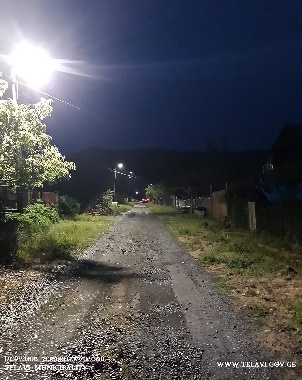 მუნიციპალური ტრანსპორტის განვითარების პროგრამის ფარგლებში განხორციელდება მუნიციპალური ტრანსპორტის მომსახურების უზრუნველყოფა ((ა)აიპ თელავის სატრანსპორტო სამსახურის დაფინანსება);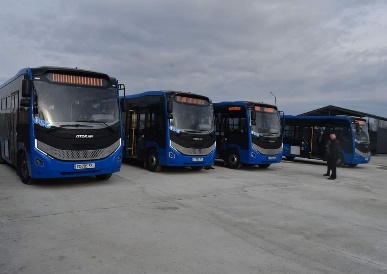 ბინათმშენებლობის ღონისძიებების  პროგრამის ფარგლებში  დაფინანსდება მრავალბინიან საცხოვრებელ სახლებში შექმნილი საერთო პრობლემების გადაჭრის მიზნით ამხანაგობების მიერ წამოჭრილი თემების განხილვის შედეგად, საკრებულოს მიერ მიღებული წესის შესაბამისად, ბინათმესაკუთრეთა ამხანაგობების თანადაფინანსების პრინციპით - ნაწილობრივ მოსახლეობის რესურსების გამოყენებით, სახურავების, სადარბაზოების და სხვ.  რეკონსტრუქცია - შეკეთების ღონისძიებები. განხორციელდება მრავალბინიანი საცხოვრებელი კორპუსების  ეზოების კეთილმოწყობის სამუშაოები და სხვა.მუნიციპალიტეტის კეთილმოწყობის ღონისძიებების პროგრამის ფარგლებში შეძენილი იქნება საწვავი ისეთი მექანიზმებისათვის, როგორიც არის „გრეიდერი“, „ექსკავატორი“, „ბულდოზერი“, „ავტოთვითმცლელი“და სხვ. რომლის საშუალებითაც განხორციელდა მუნიციპალიტეტის ტერიტორიაზე სხვადასხვა  კეთილმოწყობის სამუშაოები. აგრეთვე განხორციელდება ქ. თელავში არსებული სასმელი წყლის „სოკო“-ებზე  გახარჯული წყლის ღირებულების ანაზღაურება.სასაფლაოების მოვლა-პატრონობის ღონისძიებები  - ქვეპროგრამის განხორციელებისას დასუფთავდება და მოწესრიგდება მუნიციპალიტეტში არსებული სასაფლაოების ტერიტორიები ეკალ-ბარდის, ბუჩქნარის და ნაგვისაგან.საზოგადოებრივი საპირფარეშოების  მოვლა-პატრონობის და რეაბილიტაციის ღონისძიებების პროგრამის განხორციელებისას მოხდება  საზოგადოებრივი საპირფარეშოების (2) მოვლა-პატრონობა მათი ფუნქციონირების უზრუნველსაყოფად.სოფლის მხარდაჭერის პროგრამით განსახორციელებელი ღონისძიებების პროგრამის ფარგლებში განხორცილებული ღონისძიებები ითვალისწინებს დასახლებაში დასახლებების საერთო კრებების/რეგისტრირებულ ამომრჩევლებთან გამართული კონსულტაციების საფუძველზე მიღებული გადაწყვეტილებების შესაბამისად, სხვადასხვა ინფრასტრუქტურული პროექტების განხორციელების და მასთან დაკავშირებულ სხვა ღონისძიებების დაფინანსებას.მონაწილეობითი ბიუჯეტირებადასუფთავება და გარემოს დაცვაპროგრამის ფარგლებში განხორციელდება  გარემოს დასუფთავება და ნარჩენების გატანა, მწვანე ნარგავების მოვლა-პატრონობა, მიუსაფარი ცხოველებისაგან მოსახლეობის უსაფრთხოების უზრუნველყოფის ღონისძიებები. პრიორიტეტის ფარგლებში გათვალისწინებულია მუნიციპალიტეტის სანიტარული წესრიგის შენარჩუნება და გაუმჯობესება;  მუნიციპალიტეტის ტერიტორიაზე გამწვანებითი სამუშაოები. თელავის მუნიციპალიტეტის 2024 წლის ბიუჯეტის პროექტის ასიგნებების 3% გამოყოფილია დასუფთავება და გარემოს დაცვის პრიორიტეტის დაფინანსებაზე, რაც ნომინალურ გამოხატულებაში 1390,0 ათას ლარს შეადგენს. თელავის მუნიციპალიტეტის 2024 წლის ბიუჯეტის  მიხედვით დასუფთავების და გარემოს დაცვის პრიორიტეტის ფარგლებში ფინანსდება შემდეგი პროგრამები:ათასი ლარიდასუფთავების ღონისძიებების პროგრამის ფარგლებში ხორციელდება ქალაქსა და მუნიციპალიტეტში შემავალ ადმინისტრაციული ერთეულებიდან ნარჩენების მოგროვება და გატანა.გარემოს დაცვის ღონისძიებების პროგრამის ფარგლებში განხორციელდება საჭიროების შესაბამისად, თელავის მუნიციპალიტეტის ტერიტორიაზე გამხმარი და საფრთხის შემცველი ხეების მოჭრა-ვარჯის ფორმირება;  ქ. თელავში ისტორიული ჭადრის ხის ფიტოსანიტარული და სხვადასხვა სახის საკონსულტაციო მომსახურება. პარკების, სკვერებისა და სხვა გამწვანებული ზონების  მოვლა-პატრონობის ღონისძიებების პროგრამა ითვალისწინებს დასასვენებელი პარკების, სკვერების და სხვა გამწვანებული ზონების  მოვლა-პატრონობას. ნარგავებით ტერიტორიების შევსება და მათი შენარჩუნება საშუალებას იძლევა მნიშვნელოვნად გაიზარდოს მწვანე საფარი. სეზონური მცენარეებით დეკორატიულად გაფორმდება სხვადასხვა ტერიტორია. ჩატარებული იქნება სხვადასხვა სახის სამუშაოები (მწვანე საფარის გათიბვა, მწვანე ბალახის დაგროვება და გატანა, ხე-მცენარეების დეკორატიული სხვლა, მწვანე ნარგავების მორწყვა, მცენარეების ირგვლივ გამარგვლა და სხვა); მოვლა-პატრონობა გაგრძელდება მთელი წლის განმავლობაში.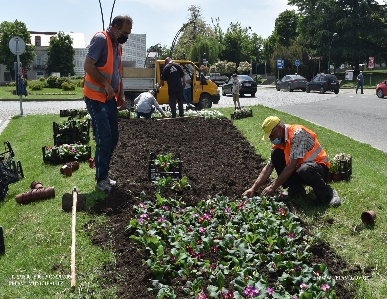 მიუსაფარი ცხოველებისგან მოსახლეობის უსაფრთხოების უზრუნველყოფის ღონისძიებები - პროგრამის ფარგლებში ხორციელდება მუნიციპალიტეტის ტერიტორიაზე უმეთვალყურეოდ დარჩენილი ძაღლების თავშესაფარში დროებით გადაყვანის და შესაბამისი მომსახურების გაწევის თანადაფინანსება.განათლება	სკოლამდელი განათლების განვითარების სისტემის სტრატეგიული მიზანია, სკოლამდელი აღზრდის სისტემა გახდეს სკოლასა და შემდგომ ცხოვრებაში წარმატების მიღწევის ინსტრუმენტი. პროგრამის ფარგლებში მოხდება სკოლამდელი განათლების ხარისხის გაუმჯობესების ხელშეწყობა, ხელმისაწვდომობის უზრუნველყოფა და ხარისხის მართვის ეფექტიანი სისტემის ჩამოყალიბება. ასევე, სკოლამდელი აღზრდის დაწესებულებების ეფექტიანი ფუნქციონირების უზრუნველყოფა, რომელიც გულისხმობს: სკოლამდელი აღზრდის სფეროში  მართვის პოლიტიკის განხორციელებას, სტანდარტების შესაბამისი  სააღმზრდელო პროგრამა/მეთოდოლოგიის დახვეწას, კვებით უზრუნველყოფას, აღსაზრდელთა უსაფრთხოების მიზნით ბაგა-ბაღების ინფრასტრუქტურის განვითარებას, საბავშვო ბაგა-ბაღების მაქსიმალურ გამტარუნარიანობას და სხვა. სასწავლო-სააღზრდელო პროცესის უფრო ეფექტურად წარმართვისათვის უმნიშვნელოვანესი როლი ენიჭება ინფრასტრუქტურას. განხორციელდება მისი გაუმჯობესებისათვის რეაბილიტაცია-ექსპლოატაციის ღონისძიებები. აგრეთვე, აღსაზრდელებისთვის წლის განმავლობაში ჩატარდება სხვადასხვა, როგორც სპორტული ისე კულტურული ღონისძიებები.	თელავის მუნციპალიტეტის 2024 წლის ბიუჯეტი განათლების პრიორიტეტის დაფინანსებისათვის ითვალისწინებს 8337,10 ათას ლარს. განათლების პრიორიტეტის ფარგლებში 2024 წელს გათვალისწინებულია შემდეგი პროგრამების დაფინანსებაათასი ლარი	სკოლამდელი დაწესებულებების ფუნქციონირება - თელავის მუნიციპალიტეტში 32 ბაგა-ბაღია. ბაღებში 124 ასაკობრივი ჯგუფია; დასაქმებულია 715 პირი (მ.შ. ქალი - 693, მამაკაცი - 22). თელავის მუნიციპალიტეტის ბაგა -ბაღების მომსახურებით  სარგებლობს 2714 აღსაზრდელი (მ.შ. გოგონები-1266, ვაჟები - 1448). პროგრამის ფარგლებში ხორციელდება ადრეული და სკოლამდელი აღზრდისა და განათლების დაწესებულებების ფუნქციონირების უზრუნველყოფა; სანიტარული და ჰიგიენური ნორმების დაცვა, მატერიალურ–ტექნიკური ბაზის გაუმჯობესება; კვების ორგანიზებისა და რაციონის ნორმების დაცვა, ძირითადი აქტივების მიმდინარე შეკეთება და მოვლა–შენახვა; ა(ა)იპ თელავის მუნიციპალიტეტის ბაგა-ბაღების მართვის სააგენტოს თანამშრომელთათვის სამუშაო პირობების შექმნა, მათი კვალიფიკაციის ამაღლება. 	მოსწავლე-ახალგაზრდობის სახლის დაფინანსება - მოსწავლე-ახალგაზრდობის სახლში არსებულ წრეებში გაერთიანებული მოსწავლეები იმაღლებენ განათლების დონეს. მეცადინეობები მოიცავს როგორც თეორიულ, ასევე პრაქტიკულ ნაწილს. უყალიბდებათ ჯანსაღი ცხოვრების წესი - თავისუფალი დროის სწორედ გამოყენება. ფუნქციონირებს შემდეგი წრეები: მათემატიკის, ინგლისურის, ქართული ლიტერატურის, ხატვის, დიზაინის, თექის, კულინარიის, ხაზვის, ჭადრაკის, სიმღერის, ფანდურის, ცეკვის, თეატრალურის, რუსული ენის და სხვა. მოსწავლეები მონაწილეობას იღებენ  მოსწავლე ახალგაზრდობის სახლის და მუნიციპალიტეტის ღონისძიებებში, აგრეთვე სხვადასხვა ფესტივალებში. პროგრამა ითვალისწინებს მასტერკლასებს, სასწავლო შემეცნებითი მიზნით ექსკურსიებსა და ლექციებს სხვადასხვა თემებზე.  წრეობრივი მუშაობა  გათვლილია მოსწავლე ახალგაზრდობის ინტერესებზე.	საშუალო ზოგადი განათლების ხელშეწყობის ღონისძიებები - პროგრამის ფარგლებში განხორციელდება 2023-2024 სასწავლო წლის თელავის მუნიციპალიტეტის სკოლების წარჩინებულ კურსდამთავრებულთათვის წახალისება ფულადი საჩუქრით და სხვა.კულტურა, ახალგაზრდობა, სპორტი 	თელავის მუნიციპალიტეტი განაგრძობს კულტურის და ხელოვნების სფეროებში სხვადასხვა პროექტების შემუშავებას, სპორტის  განვითარებისათვის სათანადო პირობების შექმნას, სპორტსმენთა მომზადების  ორგანიზაციული და მეთოდური ხელშეწყობას, მონაწილეობის მიღებას რესპუბლიკურ ღონისძიებებზე. მუნიციპალიტეტის ტერიტორიაზე განთავსებული კულტურის ობიექტების, ბიბლიოთეკების, სახელოვნებო სკოლების  ხელშეწყობა, ბიბლიოთეკებში წიგნადი ფონდის განახლება, კულტურული დაწესებულებებისათვის მატერიალურ–ტექნიკური ბაზის გაუმჯობესება, კულტურული ღონისძიების ხელშეწყობა, სპორტული და ახალგაზრდული ღონისძიებების ჩატარების ხელშეწყობა, ინფრასტრუქტურის განახლება. 	პრიორიტეტის დაფინანსებისათვის თელავის მუნიციპალიტეტის 2024 წლის ბიუჯეტით  გათვალისწინებულია  5479,80 ათასი ლარი, რაც ბიუჯეტის მთლიანი ასიგნებების 14 %-ია.პრიორიტეტის ფარგლებში გათვალისწინებულია შემდეგი პროგრამების დაფინანსებაათასი ლარი	სპორტის სფეროს განვითარების ფარგლებში ფინანსდება შემდეგი პროგრამები: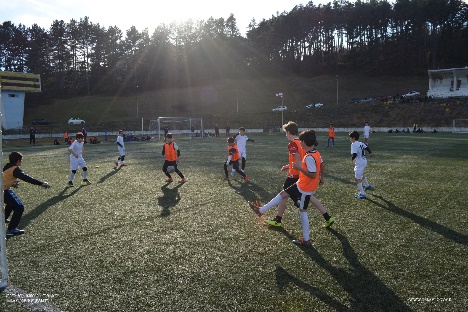 ათასი ლარისპორტული დაწესებულებების ხელშეწყობის პროგრამის ფარგლებში სპორტსმენებისათვის ხელშეწყობისა და შესაბამისი პირობების შექმნის მიზნით განხორციელდება სპორტის სხვადასხვა სახეობების ხელშეწყობა, მატერიალურ–ტექნიკური ბაზის განახლება, სპორტული ინვენტარის შეძენა და თანამედროვე სტანდარტებთან მიახლოება, სპორტსმენთა  შეკრებებისა  განხორციელება, პერსპექტიული სპორტსმენების მომზადების წლიური საწვრთნელი პროცესის ორგანიზება და ნაკრები გუნდებისათვის მომზადება, სხვადასხვა შეჯიბრებებისა და სახელობითი ტურნირების ჩატარება.  პროგრამის ფარგლებში ფინანსდება ა(ა)იპ თელავის მუნიციპალიტეტის სასპორტო გაერთიანება, ა(ა)იპ თელავის საფეხბურთო სკოლა თელავი, ა(ა)იპ თელავის სპორტულ კლუბთა გაერთიანება თელავი, ა(ა)იპ თელავის ჭიდაობის სპორტული სკოლა თელავი.სპორტული ღონისძიებების პროგრამა ითვალისწინებს სპორტული ღონისძიებების ჩატარებას სპორტის სხვადასხვა სახეობებში. სპორტული და ახალგაზრდული აქტივობების მხარდაჭერას.  ღონისძიებების მიზანია ბავშვების აქტიური ჩართულობა სპორტულ აქტივობებში და ჯანსაღი ცხოვრების წესის პოპულარიზაცია. შესაბამისი სპორტის სახეობების პოპულარიზაცია და სასკოლო სპორტის გააქტიურება.  სხვადასხვა სპორტული ღონისძიებები - სამოქალაქო და ახალგაზრდული ინიციატივების მხარდაჭერით და მათი დაინტერესებით, რათა აქტიურად იყვნენ ჩართულნი სპორტულ  ღონისძიებებში და სხვა.კულტურის სფეროს განვითარების პროგრამზე გამოყოფილია 2702,90 ათასი ლარი, რომლის ფარგლებშიც ფინანსდება შემდეგი პროგრამები:ათასი ლარიკულტურის ორგანიზაციების ხელშეწყობის პროგრამის ფარგლებში ფინანსდება და ფუნქციონირებს კულტურული ორგანიზაციები რომლებიც ახორციელებენ ხალხური შემოქმედების, ფოლკლორული ეთნოგრაფიული მემკვიდრეობის პოპულარიზაციას. სათანადო მომზადებას და  შემოქმედებითი კონცერტების მოწყობას. მოსწავლეთა მზადებას და მონაწილეობას ბავშვთა და მოზარდთა კლასიკური და ფოლკლორული მუსიკის რესპუბლიკურ ფესტივალებსა და კონკურსებში; მოზარდებში გარესამყაროს მხატვრული აღქმის უნარის ჩამოყალიბებას; გამომსახველობით საშუალებათა ტექნიკის განვითარებსა, მოსწავლეთა ხელოვნების საფუძვლების ზიარებას. მატერიალურ - ტექნიკური მდგომარეობის გაუმჯობესებას, სხვადასხვა კულტურული ღონისძიებების მოწყობას და სხვა. პროგრამის ფარგლებში ფინანსდება თელავის მუნიციპალიტეტის ქართული ხალხური სიმღერისა და ცეკვის ანსამბლი, ა(ა)იპ - სკოლისგარეშე სახელოვნებო საგანმანათლებლო
დაწესებულების ნიკო სულხანიშვილის სახელობის თელავის №1 სამუსიკო
სკოლა, ა(ა)იპ - სკოლისგარეშე სახელოვნებო საგანმანათლებლო დაწესებულების - ქ. თელავის N2 სამუსიკო სკოლა, ა(ა)იპ - თელავის ელენე ახვლედიანის სახელობის სამხატვრო სკოლა, ა(ა)იპ - თელავის მუნიციპალიტეტის “საბიბლიოთეკო გაერთიანება”, ა(ა)იპ - ზაირა არსენიშვილის სახელობის თელავის მუნიციპალიტეტის კულტურის ცენტრი, ა(ა)იპ - თელავის კულტურისა და დასვენების პარკების გაერთიანება „ნადიკვარი“, ა(ა)იპ თელავის მუნიციპალიტეტის სოფელ რუისპირის სამუსიკო სკოლა, ა(ა)იპ თელავის მუნიციპალიტეტის სოფელ წინანდლის სამუსიკო სკოლა, ა(ა)იპ თელავის მუნიციპალიტეტის სოფელ აკურის სამუსიკო სკოლა.კულტურული ღონისძიებების  -  ქვეპროგრამა მოიცავს მთელი წლის განმავლობაში, თელავის მუნიციპალიტეტში მცხოვრები ხელოვანთა  და მეწარმეთა შემოქმედების პოპულარიზაცია, ხელშეწყობას, განხორციელდება მასტერკლას - სემინარები თანამედროვე ხელოვნებაში ოთხი მიმართულებით: თანამედროვე კინო. მუსიკა, თეატრი და მხატვრობა;  სხვადასხვა კულტურული ინიციატივების ხელშეწყობას (გამოფენები, კონცერტები, ფესტივალები და სხვა) და სხვა.ახალგაზრდობის მხარდაჭერა - ქვეპროგრამის ფარგლებში განხორციელდება  ახალგაზრდული ინიციატივების ხელშეწყობა; საგანმანათლებლო-შემეცნებითი პროექტი „ეტალონი“; საახალწლო ახალგაზრდული შეხვედრა; ექსკურსია -  სხვადასხვა შემეცნებითი ექსკურიების, ლაშქრობების, ბანაკების  მოწყობა ახალგაზრდებისათვის;  სამაგიდო თამაშების ღონისძიება, სკოლის მოსწავლეებისათვის გასართობი და შემეცნებითი ღონისძიებები და სხვა...ტელე-რადიო მაუწყებლობა და საგამომცემლო საქმიანობა პროგრამის ფარგლებში ხორციელდება  საგამომცემლო საქმიანობის  ხელშეწყობა - ჟურნალ „ოლე“-ს და „საქართველოს მოამბე“-ს. აღნიშნული პროგრამის განხორცილებით ხდება თელავის მუნიციპალიტეტში მოღვაწე მწერლების და პუბლიცისტების ნაწარმოებების გამოქვეყნება, დამწყები მწერლების გაცნობა საზოგადოებისათვის. პროგრამის მიზანია თელავის მუნიციპალიტეტში არსებული მხატვრულ-პუბლიცისტური გამომცემლობის ხელშეწყობა.ძეგლთა დაცვის ღონისძიებები  პროგრამის განხორციელება ორიენტირებულია საინფორმაციო ბაზის გამდიდრებაზე, კულტურული მემკვიდრეობის ძეგლების/ობიექტების გამოვლენაზე, შესწავლაზე, გადარჩენასა და შენარჩუნებაზე. დაგეგმილია საზარბაზნე ბურჯის (1 ნაწილი) რეაბილიტაცია, არამატერიალური კულტურული მემკვიდრეობის ძეგლების გამოვლენა/კვლევა, სოფელ თეთრწყლებში ფსიტის ციხის არქეოლოგიური სამუშაოები, დაბახნების ტერიტორიის არქეოლოგიური სამუშაოები, საგამომცემლო მომსახურება  და  სხვა...ჯანმრთელობის დაცვა და სოციალური უზრუნველყოფა მოსახლეობის ჯანმრთელობის დაცვის ხელშეწყობა და მათი სოციალური დაცვა მუნიციპალიტეტის ერთ-ერთ მთავარ პრიორიტეტს წარმოადგენს. თვითმმართველობა არსებული რესურსებისა და კომპეტენციის ფარგლებში განაგრძობს სოციალურად დაუცველი და გაჭირვებული მოსახლეობის სხვადასხვა დახმარებებითა და შეღავათებით უზრუნველყოფას. ერთიანი სახელმწიფო პოლიტიკის ფარგლებში გაგრძელდება საზოგადოებრივი ჯანმრთელობის დაცვის მიზნით ადგილობრივ დონეზე სხვადასხვა ღონისძიებების განხორციელება. განხორციელდება მიუსაფართა და სოციალურად დაუცველთა კვებით და დროებითი საცხოვრებლით უზრუნველყოფა, პროგრამა ითვალისწინებს მრავალშვილიანი ოჯახების დახმარებას და სხვა სოციალურ ღონისძიებებს, რომლებიც უზრუნველყოფენ მუნიციპალიტეტის მოსახლეობის სოციალური მდგომარეობის გაუმჯობესების ხელშეწყობას.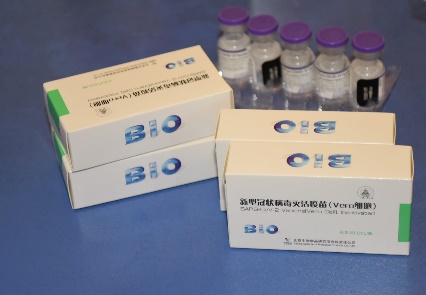 	პრიორიტეტის დაფინანსებისათვის თელავის მუნიციპალიტეტის 2024 წლის ბიუჯეტით გათვალისწინებულია 3599,20 ათასი ლარი.პრიორიტეტის ფარგლებში გათვალისწინებულია შემდეგი პროგრამების დაფინანსებაათასი ლარიჯანმრთელობის დაცვის პროგრამის ფარგლებში განხორციელდება:  ეპიდზედამხედველობა (მათ შორის ტუბერკულოზის კონტროლის პროგრამა, პარაზიტოლოგიურ დაავადებათა კონტროლი), იმუნიზაცია (სპეციფიური შრატებით და ვაქცინებით მძიმე სტრატეგიული მარაგებისგამოყენება), ცხოვრების ჯანსაღი წესის განვითარების ხელშეწყობა, მუნიციპალიტეტის ტერიტორიაზე განთავსებულ საზოგადოებრივი მნიშვნელობის დაწესებულებებში სანიტარიული ნორმების დაცვის ზედამხედველობა და სხვა; სოფ. ლეჩურსა და სოფ. ართანაში ამბულატორიების მოწყობა და სხვა.ავადმყოფთა სოციალური დაცვის ქვეპროგრამა ითვალისწინებს თელავის მუნიციპალიტეტის ტერიტორიაზე რეგისტრირებულ, დიალიზის სახელმწიფო პროგრამაში ჩართული პირების, ყოველთვიური ფინანსური დახმარების გაცემას, ტრანსპორტირების ხარჯის უზრუნველსაყოფად. გასაცემი თანხის ოდენობა განისაზღვრება დასახლებების ზონირების შესაბამისად. საქართველოს ტერიტორიული მთლიანობისთვის მებრძოლთა შშმპ  შვილების სოციალური დაცვის ქვეპროგრამა  ითვალისწინებს საქართველოს ტერიტორიული მთლიანობისათვის მებრძოლთა შ.შ.მ პირთა (18 წლამდე) შვილების დახმარებას.უმწეოთათვის უფასო სასადილოს დაფინანსება - ა(ა)იპ თელავის მუნიციპალიტეტის უმწეოთა და უპოვართა სამსახური  ემსახურება სოციალურად დაუცველ ბენეფიციარების ყოველდღიურად, დღეში ერთჯერ, საკვებით უზრუნველყოფას. ქვეპროგრამით გათვალისწინებულია მარტოხელა ბენეფიციართა  ბინაზე  მომსახურებაც, რომლებიც ჯანმრთელობის მდგომარეობის გამო ვერ ახერხებენ გადაადგილებას.ვეტერანთა, გარდაცვლილ დევნილთა და უპატრონო მიცვალებულთა  დაკრძალვის ხარჯები ითვალისიწნებს მეორე მსოფლიო ომის მონაწილე, საქართველოს ტერიტორიული მთლიანობისათვის მებრძოლ (სამაჩაბლო-აფხაზეთი), დევნილ და  უპატრონო მიცვალებულთა სარიტუალო მომსახურების უზრუნველყოფის მიზნით ფინანსურ დახმარებას.ოჯახებისა და ბავშვების სოციალური დაცვა  ქვეპროგრამით ხორციელდება შემდეგი ღონისძიებები: სოციალურად დაუცველი ოჯახების მონაცემთა ერთიან ბაზაში რეგისტრირებული ოჯახები რომელთა სარეიტინგო ქულა არ აღემატება 65 000 -  0-1 წლამდე ასაკის ბავშვთა ხელოვნური კვების პროდუქტებით უზრუნველყოფა. ახალდაბადებულ ბავშვთა ოჯახებზე დახმარება - თელავის მუნიციპალიტეტის ტერიტორიაზე რეგისტრირებულ ახალდაბადებულ ბავშვთა ოჯახებზე (სოციალურად დაუცველ ოჯახზე, რომლის სარეიტინგო ქულა არ აღემატება 100 000-ს) წლის განმავლობაში ერთჯერადად დახმარების გაცემა.  მრავალშვილიანი ოჯახები, რომლებიც რეგისტრირებულნი არიან თელავის მუნიციპალიტეტის ტერიტორიაზე, სადაც 18 წლამდე 4 და მეტი ბავშვია, თითოეულ ბავშვზე ყოველთვიურად გაიცემა ფინანსური დახმარება. ასევე კრიზისულ მდგომარეობაში მყოფი მოწყვლადი ბავშვების და მათი ოჯახების მხარდაჭერა, ოჯახისათვის საჭირო ნივთებით და სხვა, უზრუნველყოფის მიზნით დახმარება.ვეტერანთა საზოგადოება  ვეტერანთა საზოგადოებრივი გაერთიანებების  საქმიანობის ხელშეწყობა.მოქალაქეთა ტრანსპორტით მგზავრობის, კომუნალურ გადასახადებზე დახმარების ღონისძიებები  კომუნალურ (ელექტროენერგიის) გადასახადებზე დახმარების პროგრამით აღნიშნული პროგრამით მოსარგებლე კატეგორია: თელავის მუნიციპალიტეტის ტერიტორიაზე რეგისტრირებული მკვეთრად გამოხატული შშმ პირები, დევნილები, შშ სტატუსის მქონე 18 წლამდე ასაკის ბავშვები, უდედმამო ბავშვები, მარტოხელა მშობლები, მარჩენალდაკარგული ოჯახები, ვისაც ჰყავს 18 წლამდე ასაკის შვილები, საქართველოს ტერიტორიული მთლიანობისათვის მებრძოლთა მარჩენალდაკარგული ოჯახები, მრავალშვილიანი ოჯახები, ვისაც ჰყავს 18 წლამდე ასაკის ოთხი და მეტი შვილი და მათი სარეიტინგო ქულა არ აღემატება 200 000-ს. აგრეთვე, მუნიციპალიტეტის ტერიტორიაზე მგზავრთა შეუფერხებელი გადაადგილებისათვის გამოყოფილია ტრანსპორტი, რომელთა საშუალებითაც  მთელი წლის განმავლობაში, სოფლებში,  სადაც არ ხდება ტრანსპორტის რეგულარული მოძრაობა (განსაკუთრებით სასწავლო წლის პერიოდში) მთელი წლის განმავლობაში შესაძლებელი იყოს შეუფერხებლად და კომფორტულად გადაადგილება.დროებითი გადახდებით უზრუნველყოფის ღონისძიებები პროგრამით მოსარგებელ კატეგორია: ოჯახებს ვისაც აქვთ საცხოვრებლად უვარგისი ბინები ან საერთოდ არ გააჩნიათ საცხოვრებელი. მოსარგებლე კატეგორია  თელავის მუნიციპალიტეტის ტერიტორიაზე რეგისტრირებული სოციალურად დაუცველი ოჯახები, ძალადობის მსხვერპლი პირები, მარტოხელა მშობლები, მრავალშვილიანი ოჯახები, შშმ პირთა ოჯახები, პირები, რომლებიც გასული არიან სახელმწიფოს ზრუნვიდან. სადღესასწაულო დღეებთან დაკავშირებული დახმარების ღონისძიებები საერო, რელიგიურ და სხვა სახის დღესასწაულებზე პროგრამის ფარგლებში გათვალისწინებულია სასაჩუქრე ამანათების ან/და ფულადი თანხების გაცემა, ასევე სხვადასხვა ღონისძიებების მოწყობა. სამიზნე ჯგუფს წარმოადგენენ: მრავალშვილიანი ოჯახები სადაც 18 წლამდე 4 და მეტი ბავშვია და რომელთა სარეიტინგო ქულა არ აღემატება 200 000-ს,უდედმამო ბავშვები, 100 წელს გადაცილებული მოხუცები, შშმ პირები, შშ სტატუსის მქონე ბავშვები, ომის მონაწილეები, ტერიტორიული მთლიანობისათვის ბრძოლაში დაღუპულთა 18 წლამდე ასაკის შვილები, 1989 წლის 9 აპრილს საქართველოს დამოუკიდებლობის მოთხოვნით გამართული მშვიდობიანი აქციის შედეგად დაზარალებულთა და დაღუპულთა ოჯახები, იძულებით გადაადგილებული პირები,სოციალურად დაუცველი ოჯახები,მარტოხელა მშობლები ვისაც ჰყავს 18 წლამდე ასაკის შვილები, მარჩენალდაკარგული ოჯახები, ვისაც ჰყავს 18 წლამდე ასაკის შვილები და ახალშობილთა ოჯახები.სამედიცინო და მედიკამენტებით დახმარების ღონისძიებები ქვეპროგრამა ითვალისწინებს ონკოლოგიურ პაციენტთა (ავთვისებიანი სიმსივნით დაავადებულ პირთა) სამედიცინო მომსახურეობის და მკურნალობისათვის საჭირო მედიკამენტების დაფინანსებას. სამედიცინო დანიშნულების დამხმარე საშუალებებითა და მედიკამენტებით დაფინანსებას, ოპერაციული, ისე სტაციონარული და ამბულატორიული მომსახურეობის, მათ შორის რეაბილიტაციის და სხვადასხვა სადიაგნოსტიკო ღონისძიებების განხორციელების თანადაფინანსებას. ქვეპროგრამა ითვალისწინებს ასევე სახელმწიფო მზრუნველობის ქვეშ მყოფი მოზარდების სტომატოლოგიური მომსახურების დაფინანსებას. პროგრამის ბენეფიციარები არიან სახელმწიფო მზრუნველობის ქვეშ მყოფი მოზარდები, კერძოდ მცირე საოჯახო ტიპის სახლებში მცხოვრები.შეზღუდული შესაძლებლობის მქონე პირთა სოციალური დაცვა ქვეპროგრამით გათვალისწინებულია შ.შ.მ.პირთა სოციალური დაცვის უზრუნველყოფის ხარჯების თანადაფინანსება; ქვეპროგრამით განხორციელდება აგრეთვე მკურნალობის დაფინანსება სმენადაქვეითებული ბავშვების ოპერაციის შემდგომი რეაბილიტაციის პროცესში სმენისა და მეტყველების გაუმჯობესებისათვის, ასევე აუტისტური სპექტრის, ცერებრული დამბლის, დაუნის სინდრომის, ქცევის დარღვევის და განვითარების სხვადასხვა დარღვევების მქონე ბავშვებთან სოციალური კომპეტენციის, ემოციური ბალანსის, სხეულის აღქმის, კონცენტრაციის უნარის, ენისა და მეტყველების,მსხვილი და ნატიფი მოტორიკის გასაუმჯობესებლად ნორდოფ-რობინსის მეთოდით, რომელიც მიზნად ისახავს მუსიკის საშუალებით ბავშვებთან კომუნიკაციის დამყარებას, უნარების განვითარებას, ქცევის მართვას, ემოციური რეგულაციების გაუმჯობესებას; თელავის მუნიციპალიტეტის ტერიტორიაზე რეგისტრირებული აუტისტური სპექტრის (18 წლამდე) ბავშვების სარეაბილიტაციო მომსახურების დაფინანსება; შშმ (18 წლამდე) ბავშვების დამხმარე საშუალებების დაფინანსებას, ქვეპროგრამა ითვალისწინებს დამხმარე საშუალებების ყოველთვიურ დაფინანსება.1989 წლის 9 აპრილს დაზარალებულ პირთა დახმარება - ქვეპროგრამა ითვალისწინებს  1989 წლის 9 აპრილს საქართველოს დამოუკიდებლობის მოთხოვნით გამართული მშვიდობიანი აქციის შედეგად დაზარალებული პირების ყოველთვიურ ფინანსურ დახმარებას. „საქართველოს წითელი ჯვარი“-ს თანადაფინანსება - საქმიანობათა ცენტრი თელავში უსაფრთხო გარემოსა და სიცოცხლის ხელშეწყობისათვის" განახორციელებს დაუცველი ჯგუფების, მათ შორის ხანდაზმულებისა და ახალგაზრდების სოციალურ მხარდაჭერას. ასევე, უსაფრთხო თემების განვითარების ხელშეწყობა, კატასტროფების რისკების შემცირებით, ჯანდაცვაზე და სოციალურ კეთილდღეობაზე ხელმისაწვდომობის გაზრდით. გენდერული თანასწორობის ხელშეწყობა -  პროგრამის ფარგლებში განხორცილედება გენდერული თანასწორობის ხელშეწყობის პროგრამა, გენდერული თანასწორობის შესახებ ცნობიერების ამაღლება.მმართველობა და საერთო დანიშნულების ხარჯები პრიორიტეტის ფარგლებში განხორციელდება საკანონმდებლო და აღმასრულებელი ხელისუფლების საქმიანობის უზრუნველყოფა. ამავე პრიორიტეტიდან ფინანსდება ისეთი ხარჯები, როგორებიცაა სარეზერვო ფონდი, მუნიციპალიტეტის ვალდებულბებების (სესხები) მომსახურება. პრიორიტეტი ასევე ითვალისწინებს  ა(ა)იპ კახეთის დანიშნულების ადგილის მართვის ორგანიზაცია - ვიზით კახეთის დაფინანსებას.თელავის მუნიციპალიტეტის მონაცემების შედარება ქვეყნისა და რეგიონის მონაცემებთან 2022 წლის  მონაცემების მიხედვითთელავის მუნიციპალიტეტის მონაცემების შედარება ქვეყნისა და რეგიონის მონაცემებთან 2022 წლის  მონაცემების მიხედვითთელავის მუნიციპალიტეტის მონაცემების შედარება ქვეყნისა და რეგიონის მონაცემებთან 2022 წლის  მონაცემების მიხედვითდასახელებამოსახლეობაფართობი (კვ.კმ)სულ საქართველო3,688,600.0069,700.00კახეთის რეგიონი306,200.0011,375.00თელავის მუნიციპალიტეტი54,200.001,082.50პროცენტი საქართველოსთან1.471.55პროცენტი რეგიონთან17.709.52დასახელება2024 წლის პროექტიინფრასტრუქტურის განვითარება12,641.70საგზაო ინფრასტრუქტურის განვითარება5824.90წყლის სისტემების განვითარება2431.70გარე განათება1630.00მუნიციპალური ტრანსპორტის განვითარება1456.10ბინათმშენებლობის ღონისძიებები496.00მუნიციპალიტეტის კეთილმოწყობის ღონისძიებები43.00სარიტუალო ღონისძიებები60.00საზოგადოებრივი საპირფარეშოების  მოვლა-პატრონობის ღონისძიებები22.00სოფლის მხარდაჭერის პროგრამით განსახორციელებელი ღონისძიებები478.00მონაწილეობითი ბიუჯეტირება200.00დასახელება2024 წლის პროექტიდასუფთავება და გარემოს დაცვა1390.00დასუფთავების ღონისძიებები1000.00გარემოს დაცვის ღონისძიებები170.00პარკების, სკვერებისა და სხვა გამწვანებული ზონების  მოვლა-პატრონობის ღონისძიებები100.00მიუსაფარი ცხოველებისგან მოსახლეობის უსაფრთხოების უზრუნველყოფის ღონისძიებები120.00დასახელება2024 წლის პროექტიგანათლება8337.10სკოლამდელი დაწესებულებების ფუნქციონირება8150.00პროფესიული განათლების ხელშეწყობა137.10საშუალო ზოგადი განათლების ხელშეწყობის ღონისძიებები50.00დასახელება2024 წლის პროექტიკულტურა, ახალგაზრდობა და სპორტი5479.80სპორტის სფეროს განვითარება2388.40კულტურის სფეროს განვითარება2702.90ახალგაზრდობის მხარდაჭერა105.00ტელე-რადიო მაუწყებლობა და საგამომცემლო საქმიანობა40.00ძეგლთა დაცვის ღონისძიებები243.50დასახელება2024 წლის პროექტისპორტის სფეროს განვითარება2388.40სპორტული დაწესებულებების ხელშეწყობა2208.40სპორტული ღონისძიებები180.00დასახელება2024 წლის პროექტიკულტურის სფეროს განვითარება2702.90კულტურის ორგანიზაციების ხელშეწყობა2645.90კულტურული ღონისძიებები57.00დასახელება2024 წლის პროექტიჯანმრთელობის დაცვა და სოციალური უზრუნველყოფა3599.20ჯანმრთელობის დაცვა189.80სოციალური დაცვა3394.40ავადმყოფთა სოციალური დაცვა45.00სოციალურად დაუცველი მოსახლეობის დახმარება304.70უმწეოთათვის უფასო სასადილოს დაფინანსება1075.00ვეტერანთა, გარდაცვლილ დევნილთა და უპატრონო მიცვალებულთა  დაკრძალვის ხარჯები10.00ოჯახებისა და ბავშვების სოციალური დაცვა298.30ვეტერანთა საზოგადოება2.00მოქალაქეთა ტრანსპორტით მგზავრობის, კომუნალურ გადასახადებზე დახმარების ღონისძიებები103.00დროებითი გადახდებით უზრუნველყოფის ღონისძიებები120.00სადღესასწაულო დღეებთან დაკავშირებული დახმარების ღონისძიებები75.00სამედიცინო და მედიკამენტებით დახმარების ღონისძიებები1084.00შეზღუდული შესაძლებლობის მქონე პირთა სოციალური დაცვა260.001989 წლის 9 აპრილს დაზარალებულ პირთა დახმარება2.40საქართველოს წითელი ჯვარის თანადაფინანსება15.00გენდერული თანასწორობის ხელშეწყობა 15.00